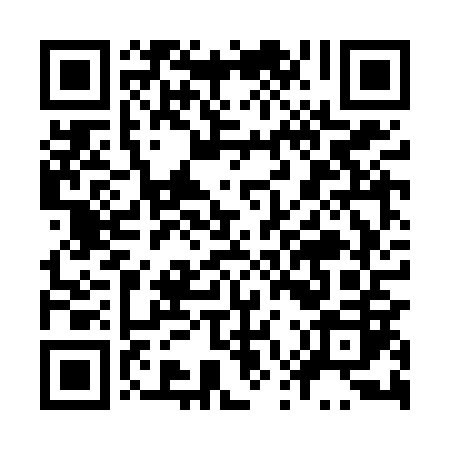 Ramadan times for Wojcice Male, PolandMon 11 Mar 2024 - Wed 10 Apr 2024High Latitude Method: Angle Based RulePrayer Calculation Method: Muslim World LeagueAsar Calculation Method: HanafiPrayer times provided by https://www.salahtimes.comDateDayFajrSuhurSunriseDhuhrAsrIftarMaghribIsha11Mon4:174:176:0911:563:495:455:457:3012Tue4:144:146:0611:563:505:465:467:3213Wed4:124:126:0411:563:525:485:487:3414Thu4:094:096:0211:553:535:505:507:3615Fri4:074:076:0011:553:555:515:517:3816Sat4:044:045:5711:553:565:535:537:4017Sun4:024:025:5511:543:575:555:557:4118Mon3:593:595:5311:543:595:575:577:4319Tue3:573:575:5011:544:005:585:587:4520Wed3:543:545:4811:544:016:006:007:4721Thu3:513:515:4611:534:036:026:027:4922Fri3:493:495:4411:534:046:036:037:5123Sat3:463:465:4111:534:056:056:057:5324Sun3:433:435:3911:524:076:076:077:5525Mon3:413:415:3711:524:086:096:097:5726Tue3:383:385:3411:524:096:106:108:0027Wed3:353:355:3211:514:116:126:128:0228Thu3:333:335:3011:514:126:146:148:0429Fri3:303:305:2711:514:136:156:158:0630Sat3:273:275:2511:514:156:176:178:0831Sun4:244:246:2312:505:167:197:199:101Mon4:214:216:2112:505:177:207:209:122Tue4:194:196:1812:505:187:227:229:153Wed4:164:166:1612:495:197:247:249:174Thu4:134:136:1412:495:217:257:259:195Fri4:104:106:1212:495:227:277:279:216Sat4:074:076:0912:495:237:297:299:247Sun4:044:046:0712:485:247:307:309:268Mon4:014:016:0512:485:257:327:329:289Tue3:583:586:0312:485:277:347:349:3110Wed3:553:556:0012:475:287:367:369:33